Label the map of the 13 colonies.  You may use the word bank below.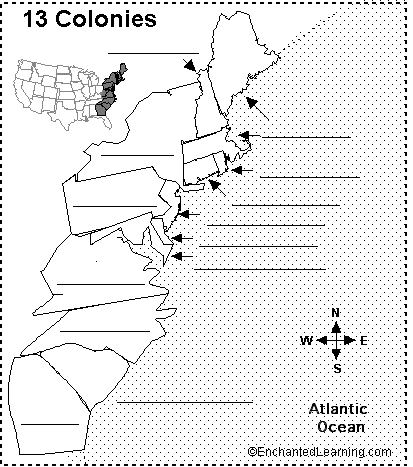 